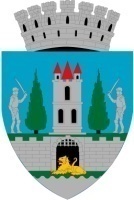 PROIECTHOTĂRÂREA NR. ...................privind aprobarea documentației de avizare a lucrărilor de intervenție și a indicatorilor tehnico-economici, pentru obiectivul de investiții,,REFUNCȚIONALIZARE CENTRALĂ TERMICĂ DE CARTIER ÎN SĂLI DE CURS ȘI SALĂ DE EVENIMENTE CU FUNCȚIUNI COMPLEMENTARELICEUL TEOLOGIC ORTODOX NICOLAE STEINHARDT”Consiliul Local al Municipiului Satu Mare,  Analizând proiectul de hotărâre nr. _________, referatul de aprobare al iniţiatorului, înregistrat sub nr. 24306/16.04.2024, raportul de specialitate comun al Directorului executiv al Direcţiei Economice şi al Serviciului Investiții, Gospodărire, Întreținere, înregistrat sub nr. 24309/16.04.2024, avizele comisiilor de specialitate ale Consiliului Local Satu Mare, Având în vedere procesul verbal al comisiei tehnico-economice înregistrat cu  nr. 22668/09.04.2024,Luând în considerare:prevederile Hotărârii Guvernului României nr. 907 din 29 noiembrie 2016  privind etapele de elaborare și conținutul-cadru al documentațiilor tehnico-economice aferente obiectivelor/proiectelor de investiții finanțate din fonduri publice, cu modificările și completările ulterioare; prevederile  art. 44, alin. (1) și alin. (4) din Legea nr. 273 din 29 iunie 2006 privind finanțele publice locale, cu modificările și completările ulterioare;	Ținând seama de prevederile Legii nr. 24/2000 privind normele de tehnică legislativă pentru elaborarea actelor normative, republicată, cu modificările și completările ulterioare, În baza prevederilor art. 129 alin. (2) lit. b) coroborate cu prevederile  alin. (4)  lit. d) din O.U.G. nr. 57/2019 privind Codul administrativ, cu modificările și completările ulterioare, În temeiul prevederilor art. 139 alin. (3) lit. d) și g) și art. 196 alin. (1) lit. a) din O.U.G. nr. 57/2019 privind Codul administrativ, cu modificările și completările ulterioare, Adoptă prezenta,                                             H O T Ă R Â R E:Art. 1. Se aprobă documentația de avizare a lucrărilor de intervenție pentru obiectivul de investiție ,,REFUNCȚIONALIZARE CENTRALĂ TERMICĂ DE CARTIER ÎN SĂLI DE CURS ȘI SALĂ DE EVENIMENTE CU FUNCȚIUNI COMPLEMENTARE LICEUL TEOLOGIC ORTODOX NICOLAE STEINHARDT” din Municipiul Satu Mare, județul Satu Mare, conform Anexei nr. 1, parte integrantă din prezenta hotărâre.Art. 2. Se aprobă indicatorii tehnico-economici pentru obiectivul de investiții  ,,REFUNCȚIONALIZARE CENTRALĂ TERMICĂ DE CARTIER ÎN SĂLI DE CURS ȘI SALĂ DE EVENIMENTE CU FUNCȚIUNI COMPLEMENTARE LICEUL TEOLOGIC ORTODOX NICOLAE STEINHARDT” din Municipiul Satu Mare, județul Satu Mare, conform Anexei nr. 2, parte integrantă din prezenta hotărâre.Art. 3. Ducerea la îndeplinire a prezentei hotărâri se încredințează Primarului Municipiului Satu Mare prin intermediul Direcției Economice și Serviciului Investiții, Gospodărire, Întreținere, din cadrul aparatului de specialitate al Primarului Municipiului Satu Mare.Art. 4. Prezenta hotărâre se comunică, prin intermediul Secretarului  General al Municipiului Satu Mare, în termenul prevăzut de lege, Primarului Municipiului              Satu Mare, Instituției Prefectului Județul Satu Mare, Serviciului Investiții, Gospodărire, Întreținere și Direcției economice. INIŢIATOR PROIECTPRIMARKereskényi GáborAVIZATSECRETAR GENERALRacolța Mihaela MariaÎntocmit în 2 ex.Ing. Giurgiu Radu Mircea